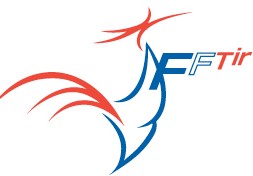 NOMS : 	___ PRENOMS : 	_____CONTROLE DES ARMESConservez précieusement ce document,Il vous sera demandé rempli lors du contrôle des armes, et sur le pas de tir.En vous référant au plan de tir ci-joint, merci de préciser, pour chaque discipline où vous êtes qualifié, les informations suivantes :N° discipline : ………  NOM de discipline : ………………  SERIE :………POSTE :………Type arme : ………………………………  Calibre : ………  CONTROLE F.F.Tir Fabricant : ……………………  N° Arme : …………………N° discipline : ………  NOM de discipline : ………………  SERIE :………POSTE :………Type arme : ………………………………  Calibre : ………  CONTROLE F.F.Tir Fabricant : ……………………  N° Arme : …………………N° discipline : ………  NOM de discipline : ………………  SERIE :………POSTE :………Type arme : ………………………………  Calibre : ………  CONTROLE F.F.Tir Fabricant : ……………………  N° Arme : …………………N° discipline : ………  NOM de discipline : ………………  SERIE :………POSTE :………Type arme : ………………………………  Calibre : ………  CONTROLE F.F.Tir Fabricant : ……………………  N° Arme : …………………N° discipline : ………  NOM de discipline : ………………  SERIE :………POSTE :………Type arme : ………………………………  Calibre : ………  CONTROLE F.F.Tir Fabricant : ……………………  N° Arme : …………………N° discipline : ………  NOM de discipline : ………………  SERIE :………POSTE :………Type arme : ………………………………  Calibre : ………  CONTROLE F.F.Tir Fabricant : ……………………  N° Arme : …………………N° discipline : ………  NOM de discipline : ………………  SERIE :………POSTE :………Type arme : ………………………………  Calibre : ………  CONTROLE F.F.Tir Fabricant : ……………………  N° Arme : …………………N° discipline : ………  NOM de discipline : ………………  SERIE :………POSTE :………Type arme : ………………………………  Calibre : ………  CONTROLE F.F.Tir Fabricant : ……………………  N° Arme : ……………………/…